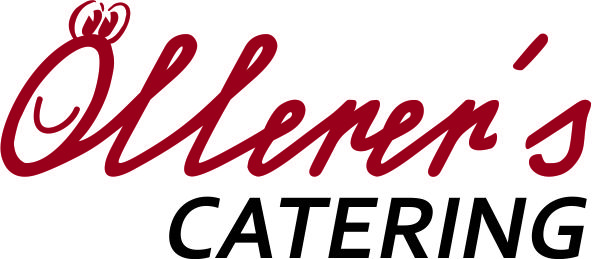 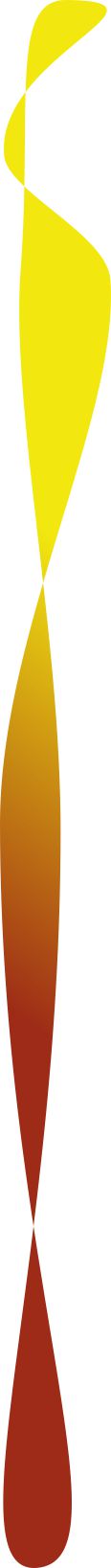 Speiseplan - KW 21Montag, 20.  Mai 2019 Rindersuppe mit Grießnockerl (A-C-G-L) kcal 140Saftfleisch mit Nudeln  (A-G-L) kcal 330ObstDienstag, 21. Mai 2019 Hühnersuppe mit ABC (A-L) kcal 130Erdäpfelpuffer mit Schnittlauchsauce   (A-C-G-L) kcal 270GrießkochMittwoch, 22. Mai 2019 Gemüsesuppe mit Backerbsen  (A-C-L) kcal 135Hühnerschnitzel natur mit Saft und Reis   (A-L) kcal 290ObstDonnerstag, 23. Mai 2019 Rindersuppe mit Erbsenschöberl (A-C-G-L) kcal 140Penne „Napoletana“ (A-G-L) kcal 290EisdessertFreitag, 24.Mai 2019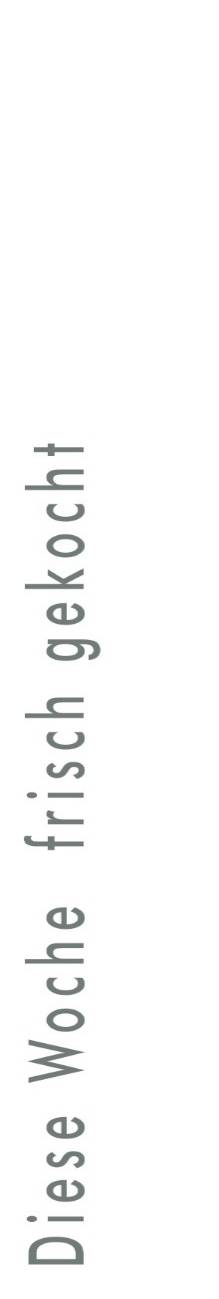 Grießsuppe mit Ei (A-C-G-L) kcal 140Fischstäbchen mit Erdäpfelsalat  (A-G-L) kcal 320ObstÄnderungen vorbehaltenAllergeninformation Codex – siehe Aushang WKOÖllerer’s Catering 0660/4974327Oellerer.catering@gmail.com